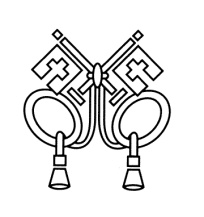 ANNOUNCEMENTSOctober 7, 2018“Enter reverently, meditate quietly, worship devoutly, leave gratefully, serve Christ faithfully.”WELCOME TO ALL OUR VISITORS!  If you are interested in knowing more about St. Peter’s, please see an usher or one of the greeters who stand with the clergy after the service.  TODAY AT ST. PETER'S8:30	am	Holy Eucharist Rite II8:45	am	Breakfast served until 10am9:15	am	Youth & Children’s Sunday School10:00	am	   Holy Eucharist Rite II11:20	am		Adult Forum in Daniel Hall1:00	pm	   Holy Eucharist Rite II in Spanish, Chapel4:00	pm		Blessing of the Animals Nursery available on Sundays from 9am until 12noonThis week…Tuesday/ Oct 9	        11:00 am Chair Yoga		12:15 pm Healing Service-ChapelWednesday/Oct 10	5:30pm Celtic ServiceRecharge & Rejoice 	5:30 pm Dinner	6:00 pm Living Compass Willingham House	6:00 Youth Choir, Rhodes Wyatt Room	6:15 Jr. Choir	6:30 ECY – Schroeder’s NightThursday/ Oct 11	10am Bible Study – Rhodes Wyatt Room	6:30pm Centering PrayerLAY MINISTERS: (8:30) Reader/Prayers/Chalice Bearer – Mark Jester (10:00) 1st Lesson- Betsy Awsumb; 2nd Lesson–Dagmar Carlton; Prayers – Wade Carpenter  Chalice Bearers –Andye Moss, Brian Hampton, Bryan Johnson, Rebecca Segrest.CANDLES – are given to the Glory of God and in loving memory if Bill and Janice Byars and William M. Byars Jr. by Lee and Becky Jones and Ben and Abby Stell.ALTAR FLOWERS are given to the Glory of God and in memory of Floorie T. and C.B. Wright, Sr. and Peggy and C.B. Wright, Jr. by Mr. & Mrs. C.B. Wright III, Baker Wright and Nancy Margaret Ryan.CHAPEL FLOWERS are given by Mrs. Sue Anderson to the Glory of God and in loving memory of Lucky and in honor of all God’s creatures great and small. INTERCESSORY PRAYER LIST – Mike Alexander, Neil Sanders, Jack Edgens, Regan Hice, Suzanne Black, Bryant Steele, Jim Hamrick, Kathy Rood, Danny Hill, Dana Edgens, Michael Foster, Bill Davis, Carolyn & Ed Grove, Nora Barrientos, Basilia Perez, Bess Crawford and those that provide them care. If you or someone you know is hospitalized or in need of clergy, home communion, meals or flowers, please notify the CHURCH OFFICE 706.291.9111 or elizabeth@stpetersrome.org.Remember area hospitals & care facilities do NOT notify us with their admissions.To add a name to the PRAYER LIST or MILITARY LIST, contact the church office. Once a name is added to the prayer list it will remain until the end of the month, then it will be removed.   If you wish it to be added for another month, please contact the church office.  SYMPATHY OF THE PARISH extended to Mary Niedrach on the death of her mother, Betty Bennett Finley on September 25, 2018. Betty was grandmother to Lee and Ben Niedrach.Happy Birthday to those celebrating birthdays (October 7 – October 13) Karen Smith, Sally Wimbish, Kelly Samson, John Thacker, Bob Steinbruegge, M.J. Chisholm, Mary-Jo Woolcock, Henry Brown, and Russ Jennings.RECHARGE & REJOICE WEDNESDAYS!WORSHIP – Celtic Service 5:30pmDINNER 5:30PM ~ Speak Cheesy Grilled Cheese Sandwiches choose from 1) Classic 2) Florette-brocolli, cheddar 3) Model C-Sweet ham & Cheese with chips a side and dessert. YOUTH Choir 6-6:45pm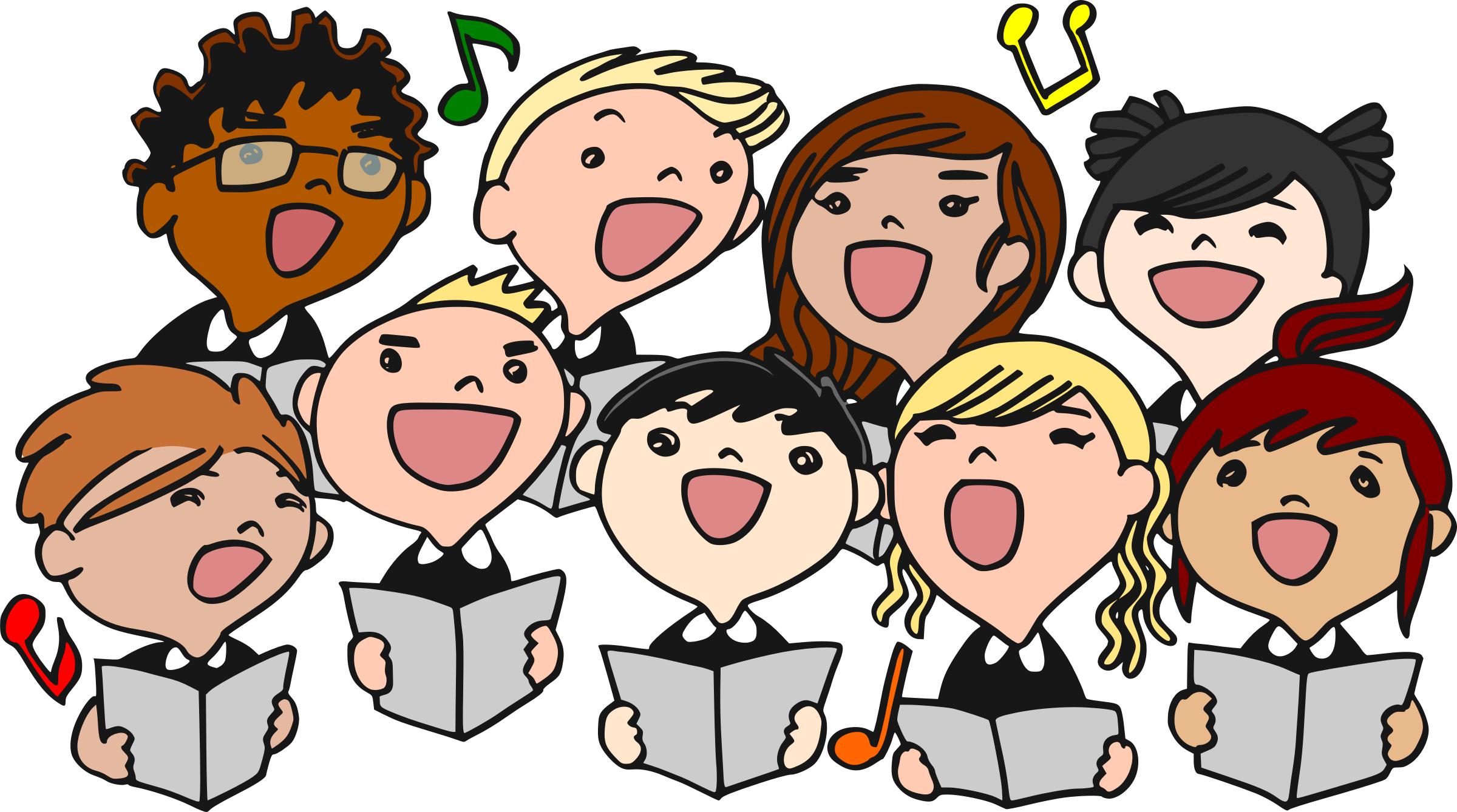 Grades 6-12, meet in Rhodes Wyatt RoomJR. CHOIR 6:15-7pmCome Join Our Song!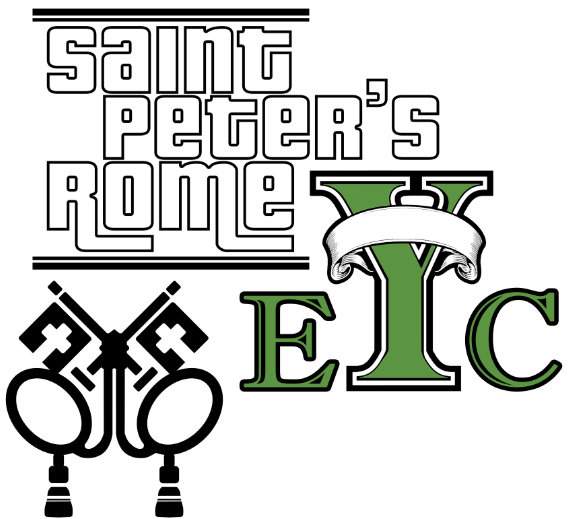 EYC ACTIVITIES Schroeder’s Night bring $5 for food.RESERVATIONS required by noon on TUESDAY for:     CHILD CARE – if you require child care RESERVATIONS are required     DINNER – Adults $5, Children $3, Family max $20 Reservations are required.For reservations contact church office: 706.291.9111/elizabeth@stpetersrome.org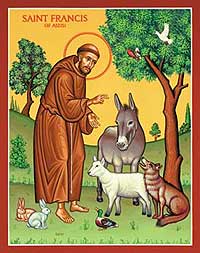 BLESSING OF THE ANIMALS TODAY AT 4PM in the Pet Memorial Garden/grassy area beside the church office.  Be sure to secure your animal companions with a leash or carrier.  Refreshments for all!  Newsletter Deadline for November Letter to the RomansOctober 22nd.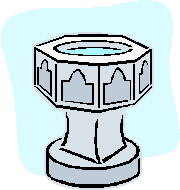 ALL SAINTS Baptisms – NOVEMBER 4TH Anyone desiring to be baptized at St. Peter’s on All Saints Sunday; please contact the church office to obtain appropriate paperwork.ADULT FORMATION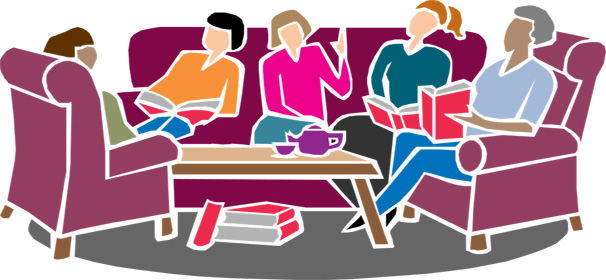 Daniel Hall 11:20am to noon on SundayWe hope you will come join us for discussion & fellowship.  TODAY – Dr. Marshall Jenkins/Berry College “Corporate Discernment: The Spirituality of Church Decision-Making”Oct 14 – Roger Ard begins a 4-week study of An Introduction to Moral Philosophy, session 1 Are you a good person?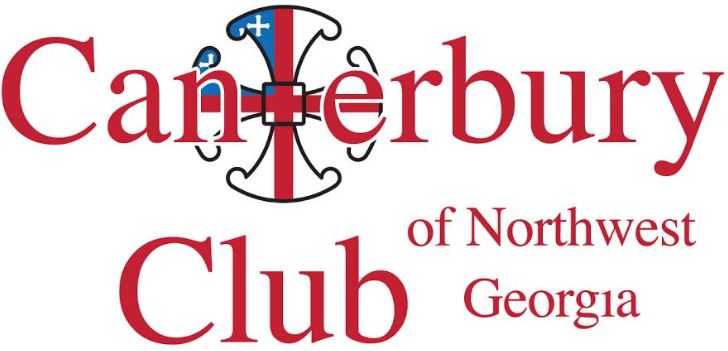 EXTRA 2019 CALENDARS!Please help Canterbury support our local Department of Family and Children’s Services by donating a 2019 calendar. We welcome ANY shape, size or theme.   Donation boxes in the Parish Hall & Willingham House.Mission & Outreach for October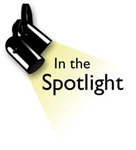 P.A.W.S – Public Animal Welfare ServicesNeeded items:Dry Dog FoodWet Cat FoodPuppy and Kitten food wet or dryHorse Pellet beddingHeartworm testParvo testCombo testMedicated shampoo for cats & dogsFlea & tick shampoo for cats & dogsFlea & Tick treatments for all weightsCollars all sizesHarnesses all sizesCanned cheese for Kong’sDog & Cat treatsItems needed about every 4-6 monthsKuranda beds https://kuranda.com/donate/1402Towels ~ Pee Pads ~ Stainless steel bowls 3qt & 5qt ~Kong toys ~ Cat toys (prefer NON fabric)Church Office: Phone - 706.291.9111 Fax - 706.232.5007 - 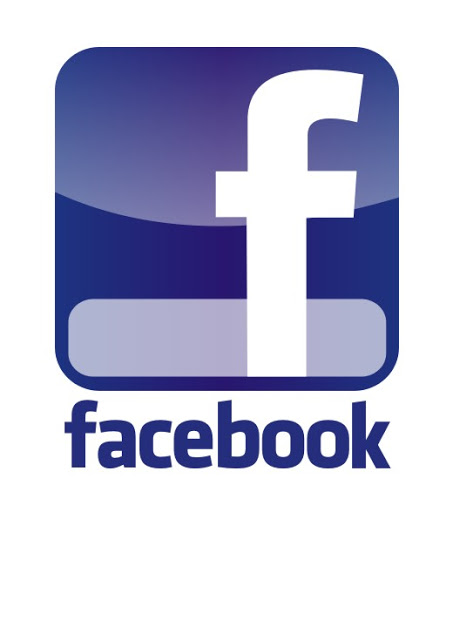 Email: elizabeth@stpetersrome.orgMail Address: 101 East Fourth AVENUE, Rome GA 30161Office Hours: Monday – Thursday 8am to 4pm. Fridays 9am -noonConnect on Facebook: St Peter’s Episcopal Church, St Peter’s Sunday School, St. Peter’s Rome EYC, & St. Peter’s Junior Choirwww.stpetersrome.org  VESTRY for the MONTH of OCTOBER – Kathy Steinbruegge 706.238.2301YOUTH SUNDAY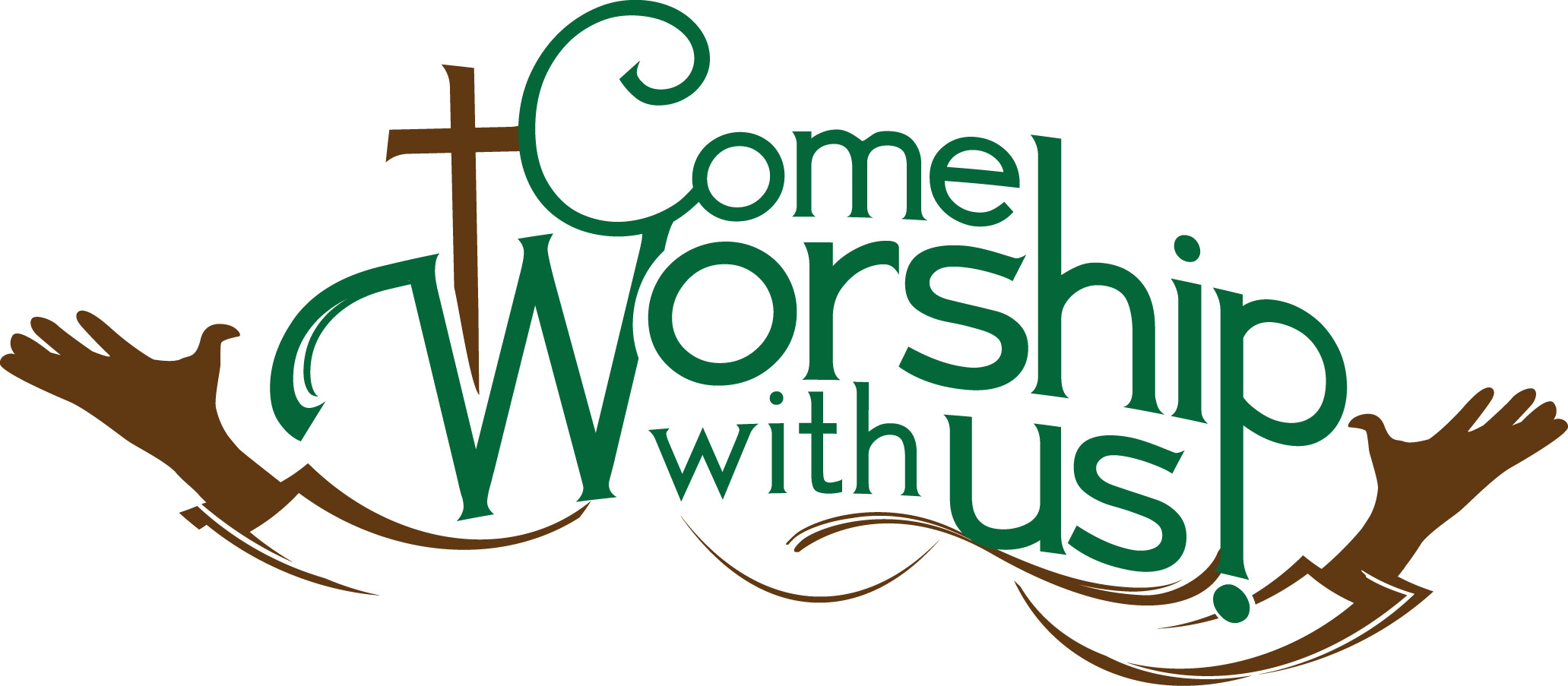 October 21stJoin our YOUTH at the 10am worship service.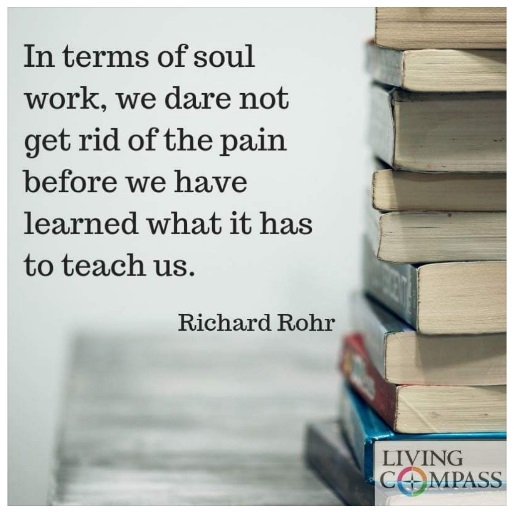 LIVING COMPASSMondays 1pm 401 East 4th Ave. led by D’Ann Downey October 22-Nov. 12Wednesdays 6 p.m. Willingham House led by Beth Hughes Oct. 3-Nov. 7The topics for discussion will be the daily meditations from Richard Rohr.  Sign up to receive his meditations via email from the Center for Action and Contemplation at www.cac.org. In the groups we will use various approaches to explore the meditations in more depth. If you are not familiar with Richard Rohr, a Catholic Priest who lives in Albuquerque, you are in for a treat. He has written numerous books and leads contemplative retreats.  You do not have to sign up for the entire series of classes if you cannot make all of them. Please bring a device to the meetings that you can receive your emails on. CHILDREN’S CORNER! 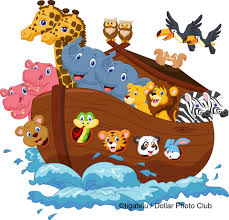 Sunday School in October Stories of NoahNursery/Toddler care is available and located on the 2nd floor of the Education Building beginning at 9:00am through 12 noon on Sundays. If your younger children are staying with you in the pew during service, we are delighted to have the whole family joining us in worship. 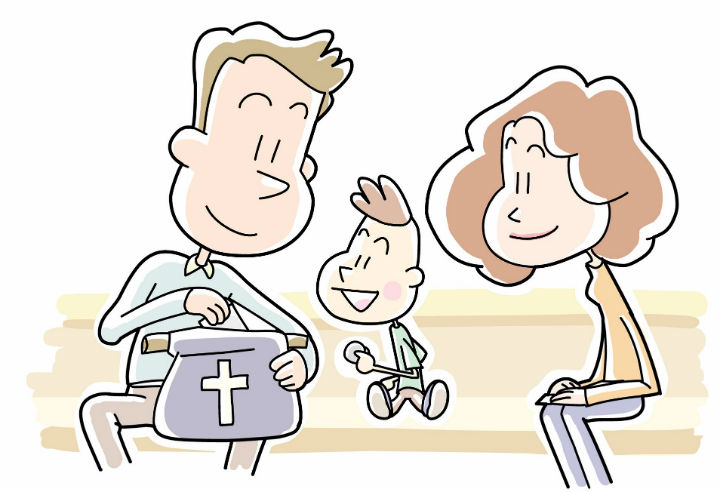 Little ones are always welcome.For Busy Little Hands in Church: We provide Activity Bags filled with coloring sheets, crayons, and pipe cleaners.Please RETURN the bags at the end of the service.